ALFIL C71 RPTDescripción………. unidades de………(ventana / puerta), corredera Alfil C71RPT con perfiles Extruded By Sapa de ……….. hojas de apertura. Perfiles de marco de módulo 71 mm y perfiles de hoja de módulo 28 mm. Realizadas con perfiles de aluminio extruido con aleación ………..... (6060 / 6063) según Norma UNE-EN 12020 – 2  y bajo tratamiento T5 según NormaUNE-EN 515, acabado…………… (anodizado según Norma UNE-EN 12373-1 / lacado según Norma UNE-EN 12206-1) y  marca de calidad…………… (QUALANOD ”anodizado” / QUALICOAT “lacado”), con un espesor mínimo de …………. Micras y  color ……………….Los perfiles de aluminio están provistos de rotura de puente térmico obtenida por inserción de varillas aislantes de poliamida 6.6 reforzada con fibra de vidrio de 24 y 14,8 mm de profundidad.Categorías alcanzadas en banco de ensayos:(Ensayo de referencia ventana  de dos hojas más fijo más cajón de persianade 1890 x2380 mm)Permeabilidad al aire según Norma UNE-EN 12207:2000		CLASE 2Estanqueidad al agua según Norma UNE-EN 12208:2000		CLASE5AResistencia al viento según Norma UNE-EN 12210:2000		CLASEC1Tornillería de Acero Inoxidable …………(AISI 304 o 316) para evitar aparición de doble par galvánico entre materiales.Todo ello según detalles de proyecto, totalmente acabada y rematada.Prestaciones de resistencia mecánica según Norma UNE - EN 755 - 2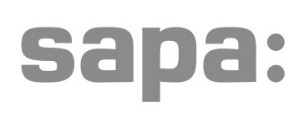 